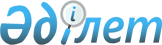 О признании утратившими силу некоторых постановлений акимата Северо-Казахстанской областиПостановление акимата Северо-Казахстанской области от 28 января 2016 года № 33      В соответствии с пунктом 2 статьи 27 Закона Республики Казахстан от 23 января 2001 года "О местном государственном управлении и самоуправлении в Республике Казахстан", статьей 43-1 Закона Республики Казахстан от 24 марта 1998 года "О нормативных правовых актах" акимат Северо-Казахстанской области ПОСТАНОВЛЯЕТ:

      1. Признать утратившим силу некоторые постановления акимата Северо-Казахстанской области согласно приложению к настоящему постановлению.

      2. Настоящее постановление вводится в действие со дня подписания.

 Перечень утративших силу некоторых постановлений акимата Северо-Казахстанской области      1. Постановление акимата Северо-Казахстанской области "Об утверждении Правил служебной этики государственных служащих местных государственных органов Северо-Казахстанской области" от 25 ноября 2013 года N 380 (опубликовано 07 января 2014 года в газете "Северный Казахстан", зарегистрировано в Реестре государственной регистрации нормативных правовых актов за № 2457);

      2. Постановление акимата Северо-Казахстанской области "Об утверждении Методики ежегодной оценки деятельности административных государственных служащих корпуса "Б" местных государственных органов Северо-Казахстанской области" от 24 апреля 2015 года № 135 (опубликовано 13 июня 2015 года в газете "Северный Казахстан", зарегистрировано в Реестре государственной регистрации нормативных правовых актов за № 3257);

      3. Постановление акимата Северо-Казахстанской области "Об определении Перечня должностей специалистов в области здравоохранения, социального обеспечения, образования, культуры, спорта и ветеринарии, являющихся гражданскими служащими и работающих в сельской местности, имеющих право на повышенные не менее чем на двадцать пять процентов должностные оклады и тарифные ставки по сравнению с окладами и ставками гражданских служащих, занимающихся этими видами деятельности в городских условиях, за счет средств областного бюджета" от 15 мая 2015 года № 162 (опубликовано 16 июня 2015 года в газете "Северный Казахстан", зарегистрировано в Реестре государственной регистрации нормативных правовых актов за № 3264);

      4. Постановление акимата Северо-Казахстанской области "О внесении изменения в постановление акимата области от 15 мая 2015 года № 162 "Об определении Перечня должностей специалистов в области здравоохранения, социального обеспечения, образования, культуры, спорта и ветеринарии, являющихся гражданскими служащими и работающих в сельской местности, имеющих право на повышенные не менее чем на двадцать пять процентов должностные оклады и тарифные ставки по сравнению с окладами и ставками гражданских служащих, занимающихся этими видами деятельности в городских условиях" от 13 ноября 2015 года № 451 (опубликовано 28 декабря 2015 года в информационно-правовой системе нормативных правовых актов Республики Казахстан "Әділет", зарегистрировано в Реестре государственной регистрации нормативных правовых актов за № 3501).


					© 2012. РГП на ПХВ «Институт законодательства и правовой информации Республики Казахстан» Министерства юстиции Республики Казахстан
				
      Аким
Северо-Казахстанской области

Е. Султанов
Приложение к постановлению акимата Северо-Казахстанской области от 28 января 2016 года № 33